Publicado en Madrid el 22/06/2018 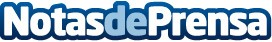 Los IED Design Awards destacaron el mejor diseño españolLa tercera edición de estos premios "al mejor diseño" fue celebrada ayer por la tarde en los jardines de la Embajada de Italia en Madrid. Los muebles ecológicos del Celler de Can Roca, la moda de Betolaza Studio o el premio a toda una carrera dedicada al diseño y la creatividad para Toni Segarra, entre los premiadosDatos de contacto:Fernando Jose Sevilla638889842Nota de prensa publicada en: https://www.notasdeprensa.es/los-ied-design-awards-destacaron-el-mejor Categorias: Nacional Fotografía Interiorismo Moda Sociedad Madrid Premios Innovación Tecnológica http://www.notasdeprensa.es